     ΘΕΜΑ: «Προκήρυξη Πανελληνίων Σχολικών Αγώνων Αντισφαίρισης Γενικών Λυκείων και ΕΠΑ.Λ Ελλάδας, σχ. Έτους 2014 - 2015»            ΣΧΕΤ:Η  απόφαση της  1ης/ 15-10-2015 πράξης της Κεντρικής Οργανωτικής Επιτροπής Σχολικών Αγώνων ( Κ.Ο.Ε.Σ.Α ) για την έκδοση προκήρυξης Πανελληνίων Σχολικών Αγώνων Λυκείων Λοιπών Ολυμπιακών Αθλημάτων σχ. Έτους 2014 – 2015.Η απόφαση της 12ης/17-04-2015 πράξης της Κεντρικής Οργανωτικής Επιτροπής Σχολικών Αγώνων ( Κ.Ο.Ε.Σ.Α ) για την έκδοση προκήρυξης Πανελληνίων Σχολικών Αγώνων Αντισφαίρισης Λυκείων σχ. Έτους 2014 – 2015.Η υπ΄ αριθμ. 112843/Γ4/14-10-2005 ( ΦΕΚ 1497/τ. Β΄/1-11-2005 ) Υπουργική Απόφαση με θέμα «Αθλητικές Δραστηριότητες σχολείων Δευτεροβάθμιας και Πρωτοβάθμιας Εκπαίδευσης», όπως τροποποιήθηκε, συμπληρώθηκε και ισχύει.Οι υπ’ αριθμ. 48930/Γ4/10-4-2013 και υπ’ αριθμ. 140897/Γ4 2-10-2013 τροποποιήσεις και συμπληρώσεις της υπ’ αριθμ. 11843/Γ4/14-10-2005 ( ΦΕΚ 1497/τ..Β΄/1-11-2005 )Υπουργικής Απόφασης με θέμα «Αθλητικές Δραστηριότητες σχολείων Δευτεροβάθμιας και Πρωτοβάθμιας Εκπαίδευσης».Έχοντας υπόψη τα ανωτέρω σχετικά, η Κεντρική Οργανωτική Επιτροπή Σχολικών Αγώνων ( Κ.Ο.Ε.Σ.Α) αναθέτει τη διοργάνωση των Πανελληνίων Σχολικών Αγώνων Αντισφαίρισης στην Οργανωτική Επιτροπή Σχολικών Αγώνων ( Ο.Ε.Σ.Α. ) Π/θμιας και Δ/θμιας Β’ Αθήνας, σε συνεργασία με την  Ελληνική Φίλαθλη Ομοσπονδία Αντισφαίρισης (Ε.Φ.Ο.Α ).Αναλυτικά:    ΠΑΝΕΛΛΗΝΙΟΙ ΑΓΩΝΕΣ  ΑΝΤΙΣΦΑΙΡΙΣΗΣ ΓΕΝΙΚΩΝ ΛΥΚΕΙΩΝ ΚΑΙ ΕΠΑΛ. ΕΛΛΑΔΟΣΣΧΟΛ. ΕΤΟΣ 2014-201507-11/05/2015 Μαραθώνας ΑττικήςΚΑΤΑΡΤΙΣΗ ΤΑΜΠΛΟ ΑΓΩΝΩΝΒασίζεται στο σύστημα των Περιφερειών του Υπουργείου Παιδείας και Θρησκευμάτων, το οποίο περιλαμβάνει 13 Περιφέρειες (58 Διευθύνσεις), από τις οποίες  θεωρούνται μεγαλύτερες  της Αττικής  και της Θεσσαλονίκης.Ανεξάρτητα ταμπλό μαθητών και μαθητριών: Α΄ΦΑΣΗ :Περιλαμβάνει δεκατρία  ανοικτά ταμπλό μονών (13 μαθητών και 13 μαθητριών), σε επίπεδο Περιφερειών. Προκρίνονται :6 μαθητές και 6 μαθήτριες από τα ταμπλό του μονού της Περιφέρειας Αττικής. 4 μαθητές και  4  μαθήτριες από τα ταμπλό του μονού  της Περιφέρειας Θεσσαλονίκης.2 μαθητές και 2 μαθήτριες από κάθε ταμπλό  του μονού των λοιπών Περιφερειών. Β΄ΦΑΣΗ: Συμμετέχουν οι προκριθέντες από την Α΄ΦΑΣΗ.Μονά: 32άρι ταμπλό μαθητών και 32 ταμπλό μαθητριών  τα οποία περιλαμβάνουν :Είκοσι δύο μαθητές/τριες από τις μικρές Περιφέρειες,              2Χ11=22Τέσσερις μαθητές/τριες από την Περιφέρεια Θεσσαλονίκης    1Χ4 =4Έξι  μαθητές/τριες από την Περιφέρεια Αττικής ,                         1Χ6 =6Διπλά:  16άρι ταμπλό το οποίο περιλαμβάνει:Έντεκα (11) ζευγάρι από τις μικρές Περιφέρειες,                       1Χ11=11Δύο (2) ζευγάρια  από την Περιφέρεια Θεσσαλονίκης,             1Χ2=2Τρία (3) ζευγάρια από την Περιφέρεια Αττικής,                         1Χ3=3 Διπλά μικτά:  16άρι ταμπλό το οποίο περιλαμβάνει:Έντεκα (11) ζευγάρι από τις μικρές Περιφέρειες,                       1Χ11=11Δύο (2) ζευγάρια  από την Περιφέρεια Θεσσαλονίκης,             1Χ2=2Τρία (3) ζευγάρια από την Περιφέρεια Αττικής,                         1Χ3=3 Σε περίπτωση που δεν συμπληρωθεί το ταμπλό μονού ή διπλού, στην Β΄Φάση, λόγω του ότι υπάρχουν λιγότερες συμμετοχές από κάποια Περιφέρεια, τότε οι κενές θέσεις θα συμπληρωθούν με Lucky looser (διεθνής κανονισμός I.T.F.).Η κατάταξη στα ταμπλό θα γίνει με βάση την τρέχουσα Πανελλήνια Βαθμολογία των 18ριών, την εβδομάδα  λήξης των δηλώσεων συμμετοχής και σύμφωνα με τον αγωνιστικό σχεδιασμό της Ε.Φ.Ο.Α. και τους Διεθνείς κανονισμούς. Οι καταταγμένες θέσεις στα ταμπλό καθορίζονται από τους Διεθνείς κανονισμούς. Η κλήρωση θα γίνεται δημόσια και ηλεκτρονικά σύμφωνα με τον αγωνιστικό σχεδιασμό και το λογισμικό της Ε.Φ.Ο.Α.ΤΡΟΠΟΣ ΔΙΕΞΑΓΩΓΗΣ ΑΓΩΝΩΝ ΜΟΝΑ:ΠΡΟΚΡΙΜΑΤΙΚΑ – ΚΥΡΙΩΣ ΤΑΜΠΛΟ:  Δύο νικηφόρα sets ΔΙΠΛΑ:ΚΥΡΙΩΣ ΤΑΜΠΛΟ: Δύο πλήρη sets , no-ad σκορ, σε περίπτωση ισοπαλίας (1-1), tie break  στα 10Υποχρέωση συμμετοχής σε μέχρι 3 αγώνες την ημέρα (2 μονά και 1 διπλό, 1 μονό και 2 διπλά,     τρία διπλά, ανεξαρτήτως σειράς).       ΔΙΚΑΙΩΜΑ  ΣΥΜΜΕΤΟΧΗΣΓΕΝΙΚΑ ΛΥΚΕΙΑ  - ΕΠΑΛΔικαίωμα συμμετοχής στους αγώνες έχουν οι μαθητές και μαθήτριες που φοιτούν σε Δημόσιο ή Ιδιωτικό Γενικό Λύκειο (ΓΕ.Λ.), Επαγγελματικό Λύκειο (ΕΠΑ.Λ.), ή σε κάθε εκπαιδευτικό ίδρυμα αρμοδιότητας του Υ.ΠΟ.ΠΑΙ.Θ. του οποίου ο τίτλος απόλυσης είναι ισότιμος με τον τίτλο του Γενικού Λυκείου.Στους αγώνες μετέχουν  μαθητές και μαθήτριες  οι οποίοι  έχουν γεννηθεί τα έτη 1997, 98 και  1999, εφόσον ο αριθμός των απουσιών τους δεν υπερβαίνει ( δικαιολογημένες και μη): α)  τις  114  για τα Ημερήσια Γενικά Λύκεια,β)  τις  164  για τα ΕΠΑ.Λ. ΔΙΚΑΙΟΛΟΓΗΤΙΚΑ  ΣΥΜΜΕΤΟΧΗΣ  ΣΤΟΥΣ  ΑΓΩΝΕΣ	Για τη συμμετοχή μαθητών-τριών θα πρέπει να έχουν μαζί τους την ημέρα των αγώνων όλα τα απαραίτητα δικαιολογητικά που προβλέπονται και τα οποία είναι :1) Αθλητική μαθητική ταυτότητα ( υπόδειγμα 1 ), η οποία υπογράφεται και σφραγίζεται από το Δ/ντή του Σχολείου. Σε κάθε αθλητική μαθητική ταυτότητα πρέπει να αναφέρεται ο τίτλος του σχολείου. Στην ταυτότητα αυτή επικολλάται πρόσφατη φωτογραφία του/της μαθητή-τριας η οποία και σφραγίζεται από το Δ/ντή. α) Η Ιατρική βεβαίωση, είτε συμπληρώνεται στην αθλητική μαθητική ταυτότητα, είτε επισυνάπτεται σε αυτή και βεβαιώνει ο μαθητής - αθλητής δεν παρουσιάζει κάποιο πρόβλημα υγείας που να μην του επιτρέπει να λάβει μέρος σε αγώνες (Όπως τροποποιήθηκε με την § 22 της 1755/Γ4/9-1-2006 Υπουργικής Απόφασης).Οι ιατρικές βεβαιώσεις πρέπει να έχουν πρωτότυπη σφραγίδα και υπογραφή Ιατρού, και πρέπει να έχουν υποχρεωτικά ημερομηνία εξέτασης η οποία δεν θα υπερβαίνει το εξάμηνο από την ημέρα τέλεσης του αγώνα.β) Φωτοτυπία της αστυνομικής ταυτότητας του μαθητή-τριας και των δύο πλευρών της, θεωρημένη από το Δ/ντή του Σχολείου.2) Κατάσταση συμμετοχής του Σχολείου ( Υπόδειγμα 2 ατομικά), υπογεγραμμένη από τον Καθηγητή Φυσικής Αγωγής και το Δ/ντή, σφραγισμένη και με συμπληρωμένα τα ζητούμενα στοιχεία. Ο αριθμός απουσιών του μαθητή υπολογίζεται μέχρι και τρεις ( 3 ) εργάσιμες μέρες πριν τον αγώνα. 3) Υπεύθυνη Δήλωση γονέα – κηδεμόνα (Υπόδειγμα 9) ΣΗΜΕΙΩΣΗ: Δεν θα επιτραπεί η συμμετοχή στους Πανελλήνιους Σχολικούς Αγώνες Αντισφαίρισης Λυκείων σε μαθητές/τριες που δεν θα έχουν μαζί τους, την ημέρα διεξαγωγής των αγώνων, τα παραπάνω πρωτότυπα  δικαιολογητικά συμμετοχής.ΕΝΣΤΑΣΕΙΣΕνστάσεις σε ατομικά αθλήματα υποβάλλονται και εκδικάζονται,  στον τόπο των αγώνων από   την Οργανωτική-Ελλανόδικο Επιτροπή,  σύμφωνα με τους ισχύοντες   κανονισμούς του αθλήματος και βάσει της υπ’ αριθμ.112843/14-10-2005/Γ4 Υπουργικής Απόφασης, παρ. 15.1 όπως τροποποιήθηκε ,συμπληρώθηκε και ισχύει.ΓΕΝΙΚΕΣ ΔΙΑΤΑΞΕΙΣΟι αγώνες θα διεξαχθούν σύμφωνα με τους επίσημους κανονισμούς του αθλήματος και σε συνεργασία με την Ε.Φ.Ο.Α., με βάση τους Διεθνείς κανονισμούς. Οι στολές των μαθητών – τριών θα πρέπει να είναι κατάλληλες για το άθλημα. Αποκλείονται από τους αγώνες μαθητές/τριες που διαφημίζουν οποιοδήποτε προϊόν ή αναγράφουν όνομα αθλητικού συλλόγου στις φανέλες, φόρμες κ.λ.π.Η διοργανώτρια αρχή έχει  το δικαίωμα να ζητήσει από την αρμόδια αρχή να διεξάγει έλεγχο χρήσης απαγορευμένων ουσιών.Η  Οργανωτική-Ελλανόδικος Επιτροπή θα είναι πενταμελής και θα απαρτίζεται από:  Ένα (1) μέλος που ορίζεται από την Κ.Ο.Ε.Σ.Α., Δύο (2 ) μέλη από την Ο.Ε.Σ.Α. Ο.Ε.Σ.Α Ανατολικής Αττικής  και  Δύο (2) μέλη από την Ε.Φ.Ο.Α. Η Β΄ Φάση μπορεί να αρχίσει μία ημέρα αργότερα αν υπάρχει μεγάλη συμμετοχή στην Α΄ Φάση.ΕΓΓΡΑΦΗΕγγραφή (sign in) για ΜΑΘΗΤΕΣ: 	Πέμπτη 7 Μαϊου 09:00 – 10:00Εγγραφή (sign in) για ΜΑΘΗΤΡΙΕΣ: 	Πέμπτη 7 Μαϊου 11:30 – 12:30ΤΕΧΝΙΚΗ ΣΥΣΚΕΨΗΗ Τεχνική Σύσκεψη θα πραγματοποιηθεί στην έδρα των αγώνων αμέσως μετά το sign-in της Α΄ΦΑΣΗΣ.Για κάθε τι το οποίο δεν προβλέπεται από την παρούσα προκήρυξη θα αποφασίζει η Οργανωτική Επιτροπή.                                                                          ΠΡΟΓΡΑΜΜΑ ΑΓΩΝΩΝΌπως αναφέρεται στην παρούσα προκήρυξη και όπως θα ανακοινώνεται επί τόπου στο χώρο τέλεσης των αγώνων από τον επιδιαιτητή.Τα έξοδα μετακίνησης, διαμονής και διατροφής βαρύνουν τους μετακινούμενους.Τα έξοδα της διοργάνωσης, όπως: αμοιβή επιδιαιτητή, βοηθούς επιδιαιτητή, γιατρών και γραμματέως, μπάλες κ.λ.π.  βαρύνουν την Ε.Φ.Ο.Α.                                                                                                      Ο ΔΙΕΥΘΥΝΤΗΣ ΦΥΣΙΚΗΣ ΑΓΩΓΗΣ                                                                                                   ΚΑΙ ΠΡΟΕΔΡΟΣ ΤΗΣ Κ.Ο.Ε.Σ.Α                                                              ΣΤΕΛΙΟΣ ΔΑΣΚΑΛΑΚΗΣΕΛΛΗΝΙΚΗ ΔΗΜΟΚΡΑΤΙΑ ΥΠΟΥΡΓΕΙΟ  ΠΟΛΙΤΙΣΜΟΥ,  ΠΑΙΔΕΙΑΣ & ΘΡΗΣΚΕΥΜΑΤΩΝ---------                       Μαρούσι, 29-04-2015                       Αρ. Πρωτ.:  67382 /Δ5ΓΕΝΙΚΗ ΔΙΕΥΘΥΝΣΗ ΣΠΟΥΔΩΝΠΡΩΤΟΒΑΘΜΙΑΣ & ΔΕΥΤΕΡΟΒΑΘΜΙΑΣΕΚΠΑΙΔΕΥΣΗΣΔΙΕΥΘΥΝΣΗ ΦΥΣΙΚΗΣ ΑΓΩΓΗΣ----------Ταχ. Δ/νση : Α. Παπανδρέου 37                       15180, ΜαρούσιΠληροφορίες: Δ.Κερερές, Χ.Αγγελή- Ε.ΣταμοπούλουΤηλέφωνο     : 210-3442753, 210-344090, 2103442206FAX                 :210-3442210e-mail            : physea@minedu.gov.gr ΠΡΟΣ :Διευθύνσεις Δευτεροβάθμιας Εκπαίδευσης της χώρας  ( έδρες τους )Ομάδες Φυσικής Αγωγής των Διευθύνσεων Δευτεροβάθμιας ΕκπαίδευσηςΟ.Ε.Σ.Α της χώρας ( μέσω των Διευθύνσεων Δευτεροβάθμιας Εκπαίδευσης )Δημόσιες και Ιδιωτικές Σχολικές Μονάδες Β/Θμιας Εκπαίδευσης της χώρας ( μέσω των κατά τόπους Διευθύνσεων Εκπαίδευσης )Ελληνική Ομοσπονδία Φιλάθλων Σωματείων Αντισφαίρισης( Ε.Φ.Ο.Α. )ΚΟΙΝ:Περιφερειακές Διευθύνσεις Εκπαίδευσης της χώρας ( έδρες τους )Προιστάμενοι Επιστημονικής & Παιδαγωγικής Καθοδήγησης Α/θμιας και Β/θμιας Εκπ/σης Σχολικούς  Συμβούλους ΠΕ11 ( μέσω των    Περιφερειακών Δ/νσεων Εκπ/σης)Ελληνική Ολυμπιακή Επιτροπή ( Ε.Ο.Ε )ΟΝΟΜΑΣΙΑ ΠΡΩΤΑΘΛΗΜΑΤΟΣ -  ΗΜΕΡΟΜΗΝΙΕΣΟΝΟΜΑΣΙΑ ΠΡΩΤΑΘΛΗΜΑΤΟΣ -  ΗΜΕΡΟΜΗΝΙΕΣΟΝΟΜΑΣΙΑ ΠΡΩΤΑΘΛΗΜΑΤΟΣ -  ΗΜΕΡΟΜΗΝΙΕΣΟΝΟΜΑΣΙΑ ΠΡΩΤΑΘΛΗΜΑΤΟΣ -  ΗΜΕΡΟΜΗΝΙΕΣΟΝΟΜΑΣΙΑ ΠΡΩΤΑΘΛΗΜΑΤΟΣ -  ΗΜΕΡΟΜΗΝΙΕΣΟΝΟΜΑΣΙΑ ΠΡΩΤΑΘΛΗΜΑΤΟΣ -  ΗΜΕΡΟΜΗΝΙΕΣΠρωτάθλημαΠρωτάθλημαΟνομασίαΠανελλήνιοι αγώνες Γενικών Λυκείων και ΕΠΑΛΟνομασίαΠανελλήνιοι αγώνες Γενικών Λυκείων και ΕΠΑΛΟνομασίαΠανελλήνιοι αγώνες Γενικών Λυκείων και ΕΠΑΛΟνομασίαΠανελλήνιοι αγώνες Γενικών Λυκείων και ΕΠΑΛΗμερομηνίες:Μαθητές και Μαθήτριες(1997-1999)Πρώτη ημέρα                Α’ ΦΑΣΗΣΠέμπτη 7 ΜαΐουΠρώτη ημέρα                Α’ ΦΑΣΗΣΠέμπτη 7 ΜαΐουΠρώτη ημέρα      Β΄ΦΑΣΗΣΠαρασκευή 8 ΜαΐουΗμερ. λήξης πρωταθλήματοςΔευτέρα 11 ΜαΐουΗμερομηνίαΠαράτασηςΤρίτη 12 ΜαΐουΣε περίπτωση μικρής συμμετοχής στην Α΄Φάση οι αγώνες της Β΄Φάσης ενδέχεται να αρχίσουν 7 ΜαΐουΣε περίπτωση μικρής συμμετοχής στην Α΄Φάση οι αγώνες της Β΄Φάσης ενδέχεται να αρχίσουν 7 ΜαΐουΣε περίπτωση μικρής συμμετοχής στην Α΄Φάση οι αγώνες της Β΄Φάσης ενδέχεται να αρχίσουν 7 ΜαΐουΣε περίπτωση μικρής συμμετοχής στην Α΄Φάση οι αγώνες της Β΄Φάσης ενδέχεται να αρχίσουν 7 ΜαΐουΣε περίπτωση μικρής συμμετοχής στην Α΄Φάση οι αγώνες της Β΄Φάσης ενδέχεται να αρχίσουν 7 ΜαΐουΣε περίπτωση μικρής συμμετοχής στην Α΄Φάση οι αγώνες της Β΄Φάσης ενδέχεται να αρχίσουν 7 ΜαΐουΕΔΡΑΕΔΡΑΕΔΡΑΕΔΡΑΕΔΡΑΕΔΡΑΕΔΡΑΕΔΡΑΔιοργανωτήςΔιοργανωτήςΟ.Ε.Σ.Α. Β’ ΑθήναςΑ.Ο.Α. Αλέξανδρος Β’ Α.Ο.Α. Αλέξανδρος Β’ Αγίου Αντωνίου - Παραλία Μαραθώνος (δίπλα στο Ξενοδοχείο Golden Coast)Αγίου Αντωνίου - Παραλία Μαραθώνος (δίπλα στο Ξενοδοχείο Golden Coast)Αγίου Αντωνίου - Παραλία Μαραθώνος (δίπλα στο Ξενοδοχείο Golden Coast)ΕπιφάνειαΕπιφάνεια10 hard (green set με cushion)10 hard (green set με cushion)10 hard (green set με cushion)ΜπάλεςΕ.Φ.Ο.Α.ΜπάλεςΕ.Φ.Ο.Α.ΜπάλεςΕ.Φ.Ο.Α.ΕπιδιαιτητέςΤαμπόση Τερέζα  6957160608  Καζάνης Γιώργος 6972028058Ταμπόση Τερέζα  6957160608  Καζάνης Γιώργος 6972028058Ταμπόση Τερέζα  6957160608  Καζάνης Γιώργος 6972028058Βοηθοί ΕπιδιαιτητήΒοηθοί ΕπιδιαιτητήΑνεσιάδης Μπάμπης Στρόφαλης ΝίκοςΑνεσιάδης Μπάμπης Στρόφαλης ΝίκοςΓιατρόςΓιατρόςΘα ανακοινωθείΘα ανακοινωθείΘα ανακοινωθείΤηλέφωνοΤηλέφωνοΤηλέφωνο κατά τη διάρκεια των αγώνων22940 55565ΔΗΛΩΣΕΙΣ – ΑΠΟΣΥΡΣΕΙΣΔΗΛΩΣΕΙΣ – ΑΠΟΣΥΡΣΕΙΣΗμερομηνία δήλωσηςΈως και Τετάρτη 6 Μαΐου και ώρα 10:00 και στους δύο αποδέκτες παρακάτω:Επισυνάπτεται φόρμα δήλωσης συμμετοχής.Στην Ε.Φ.Ο.Α.  τηλ επικ.: 210-7563170-2, Fax :210-7563173, e-mail : efoa_diloseis@yahoo.gr       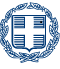 